Méltóságos Gróf Úr! Kedves Széchenyi István!Önt, akit „a legnagyobb magyar”-ként emlegetnek, talán joggal háboríthatta fel 1839. március 23-án a Bánk bán színházi előadása.  Egyrészt azért, mert naplóbejegyzéseinek tanúsága szerint Ön, Gróf Úr, meglehetősen rossz egészségi állapotban volt (márc.22.: „Epeömlés.”, márc.24.:”Úgy sejtem, hamarosan meghalok.”), ráadásul minden energiáját a megépítendő Lánchíd intézésével kapcsolatos teendők kötötték le, melyhez pénz és az uralkodó jóindulata kellett. Ilyen állapotban különösen idegesítő lehetett a magyar jobbágyság nyomorúságos helyzetének bemutatása, a mű idegen hatalom ellen lázító hangvétele. Másrészt tudjuk, hogy Ön, Gróf úr, Magyarország gazdasági modernizálását látta a legsürgetőbb feladatnak –szigorúan az uralkodóház iránti lojalitás keretein belül- szemben a függetlenség kivívásával. De kérem, gondolja meg, nem lehetséges-e, hogy az 1848.március 15.-i Bánk bán-előadás fontos lépcsőfok volt a polgári Magyarország megteremtése és a függetlenség kivívása felé vezető úton, a nemzet önmagára ébredésének útján?! Nem lehetséges-e, hogy a nemzeti érzések hangsúlyozásával, Tiborc végtelen szegénységének bemutatásával; a mű az Önéhez hasonló célokat szolgált – csak más fontossági sorrendben? Hiszen „Magyarország nem volt, hanem lesz” gondolatával Ön éppúgy a fennálló viszonyok megreformálását sürgette, mint Katona Bánk bánja! Igaz, Ön, Gróf úr, még felforgató eszmének hitte a nemzeti érzelmek felkorbácsolását és teljes irrealitásnak függetlenségünk kivívását. Az ország fejlődése szempontjából, még ha el is bukott, a nemzeti érzéseket és a polgárosodást éltető szabadságharc, végül a kiegyezést követő gazdasági felvirágzáshoz vezetett. A Bánk bán nemzeti szimbólummá vált. Az 1956-os forradalom leverése után decemberi bemutatója Győrben újra a szabadság jelképévé tette. Idén március 15.-én is a Bánk bánnal emlékeztünk meg.Engedje meg, Gróf úr, hogy szóljak a mű irodalmi jelentőségéről is!  1792-ben alapította meg Kelemen László az első magyar színtársulatot, ami magyar nyelvű, magyar érzelmű drámát kívánt, - ráadásul történelmi drámát a régmúltból, ahol magyar és idegen érdekek csapnak össze. A Bánk bán fontosságát az azóta történt számtalan sikeres feldolgozása (film, opera, Illyés Gyula átdolgozása) is bizonyítja. Szerb Antal jeles irodalmár egyenesen Shakespeare Hamlet-jéhez hasonlítja Bánkot. A legnagyobb színészek –Déryné, Laborfalvi Róza, Lendvay Márton, Sinkovits Imre, Kozák András- adták elő. Egyes kritikusok szerint nyelvújítás előtti nyelvezete eleven és erőteljes hatású.Kedves Gróf Úr! Ahogyan az Ön törekvései és megvalósult alkotásai átformálták az ország életét, s valóban a legnagyobb magyarrá tették Önt, úgy kérem, higgye el, hogy a Bánk bán hasonlóan fontos szerepet játszik nemzetünk kultúrájában - az Ön törekvéseinek jelképeként!Az Ön életműve és véleménye iránti tisztelettel XXI. századi híve: Németh Júlia DorkaBudapest, 2017.márciusa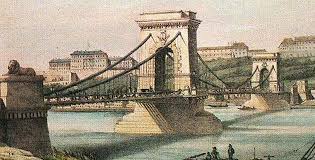 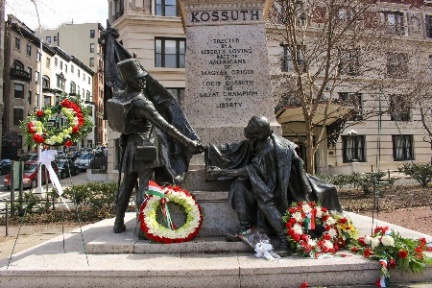 Hivatkozások„Epeömlés.” ”Úgy sejtem, hamarosan meghalok.”„Magyarország nem volt, hanem lesz”„…. film, opera, Illyés Gyula átdolgozása…” „Az 1956-os forradalom leverése után decemberi bemutatója Győrben újra a szabadság jelképévé tette.”„Idén március 15.-én is a Bánk bánnal emlékeztünk meg.”Csapatnév: Négy teát rummal